		Pressemeldung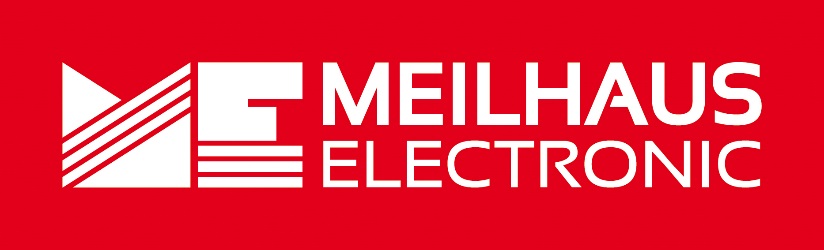 Datum:	Dezember 2021Text/Bilder online:	https://www.meilhaus.de/about/press/2021-q4
PR33-2021-Siglent-SDS6000A.docx
PR33-2021-Siglent-SDS6000A-1.jpg
PR33-2021-Siglent-SDS6000A-2.jpgThema/Subject:	Siglent SDS6000A bei Meilhaus Electronic GmbH.Sperrfrist:	-Siglent verstärkt seine Präsenz im HF-HochleistungssektorSDS6000A Digital-Oszilloskope bis 2 GHzAlling, Dezember 2021 – Mit der neuen Oszilloskop-Serie SDS6000A verstärkt Siglent seine Präsenz im HF-Hochleistungssektor. Die digitalen Speicheroszilloskope sind in Bandbreiten von 500 MHz bis 2 GHz erhältlich, sie haben eine Abtastrate von 5 GS/s pro Kanal (10 GS/s mithilfe der sogenannten „ESR“ – Enhanced Sample Rate) sowie eine maximale Aufzeichnungslänge von 500Mpts/Kanal. Alle Modelle verarbeiten sowohl analoge als auch digitale Signale (4-Kanal analog, 16-Kanal digital). Die Oszilloskope der SDS6000A-Serie sind standardmäßig mit einer Vielzahl an Funktionen ausgestattet, dazu zählen u.a. die „History“-Funktion, der Maskentest, der Bode-Plot und eine Reihe von seriellen Bus Dekodern (I2C, SPI, UART, CAN, LIN) sowie segmentierter Speicher. Auch die Bedienerfreundlichkeit ist gewährleistet: der 30 cm große kapazitive Touchscreen unterstützt Multi-Touch-Gesten und bietet genug Platz, um mehrere Signale gleichzeitig und übersichtlich darzustellen. Die Geräte können auch per Maus ober remote per LAN gesteuert werden. Mit den hochwertigen Geräten der Serie A legt Siglent den Fokus noch stärker auf den professionellen und industriellen Einsatz. Die Oszilloskope der SDS6000A-Serie sind Mixed-Signal-Oszilloskope mit Bandbreiten bis 500 MHz (SDS6054A), bis 1 GHz (SDS6104A) und bis 2 GHz (SDS6204A). Per Software kann die Bandbreite erweitert werden, so dass das Oszilloskop mit wachsenden Anforderungen mitwachsen kann. Dank eines modernen Prozessorsystems und Kanälen mit individuellen A/D-Wandlern sind Sample-Raten pro Kanal bis 5 GS/s möglich (im ESR-Modus, d.h. im Enhanced-Sample-Rate-Modus sind es 10 GS/s), und auch bei zwei oder mehreren Kanälen kommt es zu keiner Halbierung/Reduzierung der Sample-Rate.Die Geräte der SDS6000A-Serie verwenden die SPO-Technologie von Siglent. Diese zeichnet sich durch eine maximale Signalerfassungsrate von bis zu 170.000 wfm/s (normaler Modus, bis zu 750.000 wfm/s im Sequenzmodus) und eine 256-stufige Anzeigefunktion für die Intensitätsabstufung aus. Außerdem gibt es einen Anzeigemodus für die Farbtemperatur. Die SPO-Technologie verwendet weiterhin ein innovatives digitales Triggersystem mit hoher Empfindlichkeit und geringem Jitter. Das Triggersystem der SDS6000A-Serie unterstützt mehrere leistungsstarke Modi, einschließlich serieller Bustriggerung. Tools wie Verlaufsaufzeichnung von Wellenformen, Such- und Navigationsfunktionen, Maskentest, Bode-Plot, Leistungsanalyse und Augen-/Jitter-Analyse ermöglichen die Erfassung, Speicherung und Analyse erweiterter Wellenformaufzeichnungen. Für komplexe Berechnungen stehen vier Mathematik-Kanäle und ein Formeleditor zur Verfügung. Besonders hervorzuheben ist noch hochauflösende Multi-Touchscreen, der mit einer Größe von 12,1"/30,74 cm31 cm sehr komfortables Arbeiten verspricht.Erhältlich sind die vier-kanaligen Oszilloskope der SDS6000A-Serie von Siglent im Webshop unter www.meilhaus.de.Über Meilhaus Electronic:Die Meilhaus Electronic GmbH mit Sitz in Alling bei München gehört zu den führenden europäischen Entwicklern, Herstellern und Vertriebs-Unternehmen auf dem Gebiet der PC-Mess- und Schnittstellen-Technik. Seit 1977 bietet Meilhaus Electronic Know-how, innovative Entwicklungen und individuelle, kundenspezifische, EMV-gerechte Lösungen für die professionelle Messtechnik und Datenkommunikation. Einsatzgebiete liegen im Bereich Labor, Industrie, Prozess-Automation, HF-Messtechnik, Pre-Compliance-Test, Gebäude- und Umwelttechnik, Automotive-Diagnose/KFZ-Technik bis hin zu Forschung und Entwicklung sowie Hochschule und Ausbildung. Das Produktspektrum umfasst Messinstrumente wie VNA, Funkkommunikationsanalysatoren, Datenlogger, Schnittstellen, Kabeltester, Software sowie PC-Karten und Komponenten für PCI-Express, PCI, USB und Ethernet.Alles rund um die PC-Messtechnik: Messwerterfassung, Steuerung und Datenübertragung in Labor und Industrie. Erfahren Sie mehr unter www.meilhaus.dePresse-KontaktMarcella Dallmayer
m.dallmayer@meilhaus.deErnst Bratz
e.bratz@meilhaus.de
Tel. (0 81 41) 52 71-171Wir freuen uns über eine Veröffentlichung (Print/Online/Newsletter) und stehen Ihnen für weitere Beiträge und Rückfragen gerne zur Verfügung.Die aktuelle Pressemitteilung inklusive hochauflösendem Bildmaterial finden Sie zum Download unter 
www.meilhaus.de/infos/news/presseMeilhaus Electronic GmbHMEsstechnik fängt mit ME an.www.meilhaus.comAm Sonnenlicht 282239 Alling bei MünchenTel.:	(0 81 41) 52 71 - 0Fax:	(0 81 41) 52 71 - 129sales@meilhaus.de